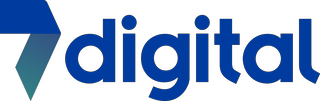 Rule 26 DisclosuresThe following information and links are provided for the purposes of AIM Rule 26.LAST UPDATED: 09 September 20207digital Group plc is incorporated in the United Kingdom as company number 3958483. The registered office is Labs Lower Lock, Water Lane, London, England, NW1 8JZ. The main country of operation is the United Kingdom.7digital’s shares are traded on AIM under ticker ‘7DIG’ (ISIN: GB00BMH46555)7digital’s page on the London Stock Exchange website can be found at: www.londonstockexchange.com and searching for 7DIG.The Company’s issued share capital consists of Ordinary shares of 0.01p each, with one voting right per share; and Deferred shares of 9p each and Deferred A shares of 0.99p each that, in each case, have no voting rights or rights to dividends.The figure of 2,455,419,294 may be used by shareholders as the denominator for calculations by which they will determine if they are required under the Disclosure and Transparency Rules to notify their interest in, or a change to their interest in, the Company. The Company is subject to the UK City Code on Takeovers and Mergers.Directors and their interests The names of the directors serving and their interests at 09 September 2020 were as follows:* Mr Tamir Koch, Non-executive Chair of 7digital, is a director of Shmuel Koch Holdings and has an indirect interest in its shares** Mr David Lazarus, Non-executive Director of 7digital, is a director of Magic Investments S.A. Limited and has an indirect interest in its shares Significant ShareholdersAt 09 September 2020, notification of beneficial interests in 3% or more of the Company’s issued share capital received by the Company are as follows:A description of the Company’s business: 7digital is a global “b2b” digital music and radio services company.  The core of our business is the provision of robust and scalable technical infrastructure and extensive global music rights used to create music streaming and radio services for a diverse range of customers – including consumer brands, mobile carriers, broadcasters, automotive systems, record labels and retailers. We also offer radio production and music curation services, editorial strategy and content management expertise.Our strategy is to grow revenues, profitability and shareholder returns through:Offering flexible end-to-end music solutions that empower brands and innovators to offer unique content experiencesIncreasing the number of enterprise-level clients we serveIncreasing focus in strategic growth markets such as MVNOs and automotive industriesImproving the financial quality of our business by driving recurring revenuesExpanding and leveraging our geographic coverageContinued investment in market leading technology to meet shifting technology trends and client needsContinued commitment to quality video and audio production for elite broadcast and media companies by 7digital CreativeMaintaining strict control of our cost base to ensure that revenue growth is quickly reflected in improved overall Group profitability7digital’s core platform provides its customers with access to cloud-based software that allows them to create and develop their own music services. 7digital operates business–to–business technology and music services (Licensing revenue), business– to–consumer music services under the 7digital brand (Content revenue), and content production under the 7digital Creative brand.Licensing7digital’s core business is to provide an API for third parties that wish to create digital music services, either standalone or bundled within their own device or product offering. 7digital’s platform simplifies access to music by offering a combination of a licensed music catalogue alongside the cloud-based technology platform and client-side software, being software hosted by 7digital’s clients. These are needed to create on-demand music streaming and download services, radio style services and other services. The 7digital platform is open, with open-source code wrappers to reduce complexity and time to market for its potential customers and can be used for building products on any type of connected device.Typically, customers pay a set-up fee and monthly licence fees for using the 7digital platform and 7digital will also take a revenue share of any music-based revenue generated by the service, including transaction or subscription revenues.In addition to providing an open API based platform from which third parties can build their own services, 7digital also provides client-side software applications for the leading OS and device platforms, including Android, iOS, BlackBerry, Windows 8 and Windows Phone, Tizen, Firefox OS, HTML5 and Sonos.7digital has obtained music licences in 82 countries in North America, Latin America, Europe, Asia-Pacific and Africa. These licences are obtained from hundreds of individual record labels, music publishers and music collecting societies. Music licences vary from country to country and by usage type.7digital Store7digital.com is a licensed digital music store available in 18 countries. The 7digital.com music download store offers a catalogue of high-quality digital music from the major labels, distributors and independent aggregators in Europe, North America and parts of Asia-Pacific. Users have the option to download their purchases as zip files or by using the 7digital download manager to input directly into their media player of choice. 7digital has apps for different devices as well as an HTML5, mobile optimised web store.7digital Creative7digital creative team produces approximately 1,200 hours of original video and audio content every year. The content creation team books regular commissions from BBC’s national radio networks as well as one-off commissions from other premium broadcasters, such as Sky Television. Key programmes include ‘Sounds of the Sixties’ and ‘Pick of the Pops’ on Radio 2 and the ‘Radcliffe and Maconie Show’ on BBC Radio 6 Music. Our Entertainment News content is distributed to around 150 commercial radio stations.Names and biographical details of the Company’s Directors:Tamir Koch, Non-Executive ChairTamir Koch is President of eMusic.com, Inc., an online music and audiobook store and brand which started trading in 1998 and focused on discovery and sales of independent music and artists. Most recently Tamir has led the eMusic Blockchain Project, seeking to provide a decentralised approach to music distribution and rights management to facilitate the utilisation of blockchain within the music industry. Tamir has previously founded several successful startups including Orca Interactive and Dotomi. Orca was sold to Emblaze Systems in 2000, which then floated Orca on AIM. It was subsequently acquired by France Telecom in 2008. Dotomi was acquired by ValueClick in 2011.Paul Langworthy, Chief Executive OfficerWith over fifteen years' experience in digital and content operations, Paul has worked across all aspects of the digital supply chain including metadata, rights, scheduling, asset management and distribution. Prior to 7digital, Paul was the Head of Content Operations at YouView, the UK-based connected TV service. At YouView, he was responsible for building the service’s content operation and overseeing the ingestion of 30,000 films, TV and radio programmes from broadcasters including the BBC, ITV, Channel 4, 5, BT, TTG, and Sky’s new Now TV service. Before YouView, Paul spent over nine years with Universal Music Group. At Universal, he held various roles in the label’s International Digital Supply Chain Management division, helping to transform the company’s operations from a traditional physical business into a leading digital outfit. This included developing digital standards, digital distribution platforms and enabling direct-to-consumer digital distribution.Michael Juskiewicz, Chief Financial OfficerMichael is an experienced Technology, Media and Finance executive now acting as both CFO of 7digital Group PLC and CFO & Head of Corporate Development of eMusic. Formerly, Michael spent over 10 years on Wall Street with a focus on investment banking, mergers & acquisitions and capital markets. He worked in the Technology, Media, and Telecom groups at Bank of America Merrill Lynch, Nomura, and Cyndx, a boutique led by alumni of the aforementioned firms. Michael has also acted as an interim CFO of Export Now, a cross border focused e-commerce company. Prior to his career on Wall Street, he worked for the international accounting firm BDO. Michael earned an MBA from the University of Chicago Booth School of Business and a Bachelor of Science with a double major in both Accounting and Economics from Tel Aviv University.Mark Foster, Senior Independent DirectorMark Foster has spent much of his career in the music industry, in a succession of senior Marketing and International roles for all three major labels, including time in Paris as Marketing Director for Warner Music France. Returning to London as Vice President of European Marketing, Mark oversaw pan-regional marketing strategy before founding Warner Music International’s New Media Division. After leaving Warner, he launched and ran Deezer in the UK and Ireland, then was appointed CEO for Arts Alliance, a leading global player in Event Cinema. Since 2015, he has developed a portfolio of NED and chair roles for a range of businesses, including highly-respected entertainment analysts MIDiA Research, and has led the digital transformation strategy for Moat Homes, a major housing association. In addition, Mark acts as advisor and brand ambassador for a number of startups and scale-ups in the digital entertainment and creative industries.David Lazarus, Non-Executive DirectorDavid is an industrialist and international entrepreneur. David spent six years at Lloyds of London as an accredited Lloyds Broker attending to Insurance and Re-Insurance. David is currently an Executive Director of the RAM Hand-to-Hand Couriers Group, a leader in the Courier, Logistics and Express Parcel Industry in Southern Africa. The RAM Group operates from approximately 40 hubs, with approximately 1,700 vehicles and over 2,800 staff. A highly entrepreneurial spirit has led David to play an instrumental role in several international businesses, including:Clariter, a cutting-edge technology project in Europe that transforms plastic waste into high value solvents, oils & waxesBuy2 / Spring Ventures, a Tel Aviv Stock Exchange Listed e-commerce venturebuzzr, an innovative home delivery courier service currently operating in Israel with worldwide expansion potentialBeyond Verbal Communications, a technology company which analyses voice as an effective tool with many applications such as the Medical Industry and Call Centre IndustryInception XR, a virtual reality software technology companyDEEP-IT, another high-tech company transforming big data into visual knowledgeHelen Gilder, Independent Non-Executive DirectorHelen is a finance expert with an outstanding track record in leading fast-growth digital technology companies as well as extensive non-executive experience in the technology and retail sectors. Helen joined ZOO Digital Group plc in 2000 and was CFO from 2006 to 2018, guiding the business through both its initial AIM IPO and subsequent reverse takeover and re-admission, as well as several secondary fundraisings. Under her executive leadership, the business grew from a market capitalisation of £3m to an international operation of over £100m with 200 people. ZOO Digital Group plc was named Company of the Year at the 2018 Small Cap Awards. In a non-executive capacity, Helen advises a number of growth businesses, including Slingshot Simulations Ltd, GI UK Medical Ltd, and Via Moto Ltd. Helen also chairs Asperger’s Children and Carers Together, and sits as a member of the Regional Advisory Group of the London Stock Exchange. Helen qualified as a chartered accountant under ICAEW with PKF in 1991. The Board & Corporate Governance: The Directors support high standards of corporate governance. Accordingly, the Board meets regularly throughout the year and all necessary information is supplied to the Directors on a timely basis to enable them to discharge their duties effectively. Additionally, special meetings will take place or other arrangements will be made when decisions are required in advance of regular meetings.The Directors have established financial controls and reporting procedures which are considered appropriate given the size and structure of the Group. It is the intention of the Board that these controls will be reviewed regularly in light of the future growth and development of the Group and adjusted accordingly.Share dealing codeThe Directors comply with Rule 21 of the AIM Rules for Companies relating to directors’ and applicable employees’ dealings in the Company’s securities. Accordingly, the Company has adopted a share dealing code for directors and applicable employees and the Company will take all reasonable steps to ensure compliance by its directors and applicable employees with the provisions of the AIM Rules for Companies relating to dealing in securities.Compliance with the Quoted Companies Alliance CodeFollowing a recent change in AIM Rules which requires that all AIM-listed companies adopt and comply with a recognised corporate governance code, 7digital’s Board of Directors has chosen to apply the ten principles set out by the Quoted Companies Alliance Corporate Governance Code (the ‘QCA Code’). Full details on how the Board applies the QCA Code can be found at http://about.7digital.com/aim-rule-26The Board comprises six directors consisting of two executive directors (including one independent director) and four non-executive directors (including the Chair and a second independent director). The Company also intends to appoint a further independent director to the Board.The BoardThe role of the Chair and that of the Chief Executive are separate with defined responsibilities, and have been so since the Company’s formation.The Senior Non-Executive Director is Mark Foster. The Chair is responsible for the leadership of the Board, ensuring its effectiveness in all aspects of its role and setting its agenda. The Chair also ensures that the directors receive accurate, timely and clear information and that there is effective communication with shareholders. The Chair also facilitates the effective contribution of the other Non- Executive Directors and ensures constructive relations between executive and non-executive directors.The Chief Executive’s responsibilities are concerned with managing the Group’s business and implementing Group strategy.The Board’s role is to provide entrepreneurial leadership of 7digital Group within the framework of prudent and effective controls that enable risk to be assessed and managed. The Board is responsible for setting the Company’s strategic aims and for ensuring the financial and human resources are in place for the Company to meet its objectives and to review management performance. The Board is also responsible for setting the Company’s values and standards and ensuring that its obligations to its shareholders are understood and met.The Non-Executive Directors bring a wide range of experience and expertise to the Company’s affairs, which allows them to constructively challenge and help develop proposals and strategy, scrutinise performance and controls, and take decisions objectively in the interests of the Company.Committees of the BoardThe Board has two main committees, the Audit Committee and the Remuneration Committee, each of which operate within defined terms of reference.Audit CommitteeThe audit committee comprises Helen Gilder as Chair, Mark Foster and Michael Juskiewicz. It will meet at least once a year. The audit committee will receive and review reports from management and from the Company’s auditors relating to the interim and annual accounts, and to the internal control procedures that will be in use throughout the Group. It will be responsible for ensuring that the financial performance of the Group is properly reported with particular regard to legal requirements, accounting standards and the AIM Rules for Companies. It will also cover risk. The ultimate responsibility for reviewing and approving the annual report and accounts and the half-yearly reports will remain with the main Board.Remuneration CommitteeThe remuneration committee will comprise Mark Foster as Chair, a newly appointed Independent Director and Tamir Koch. Paul Langworthy will also attend on subjects when needed. It will meet at least once a year. It will be responsible for determining and reviewing the terms and conditions of service (including remuneration) and termination of executive directors and senior employees and the grant of options under any share option scheme of the Company implemented from time to time.7digital’s Articles of Association: Please see  http://about.7digital.com/aim-rule-26Most recent Annual Report and Accounts: Please see  http://about.7digital.com/reportsMost recent half-yearly Report and Accounts:Please see  http://about.7digital.com/reportsNews releases:For News releases  http://about.7digital.com/newsFor RNS releases  http://about.7digital.com/investorsAIM Admission document:Please see  http://about.7digital.com/aim-rule-26AIM Corporate Governance Disclosure & the QCA Code Please see http://about.7digital.com/aim-rule-26Details of the Company’s nominated adviser and other key advisers: Nominated adviser and brokerArden Partners plc 125 Old Broad St LondonEC2N 1ARSolicitorsCharles Russell Speechlys5 Fleet Place London EC4M 7RDPrincipal bankersBarclays Bank plc United Kingdom House 180 Oxford Street LondonW1D 1EARegistrarsLink Market Services Limited The Registry34 Beckenham Road BeckenhamKent BR3 4TUAuditorBDO London 55 Baker Street LondonW1U 7EUFinancial PRLuther Pendragon 48 Gracechurch Street LondonEC3V 0EJShare Capital information:Listing Data:  Primary listing – LSE:AIM: 7DIGCompany number:ISIN:3958483GB00BMH46555Share capital information: Issued ordinary 0.01p shares:2,722,085,961Ordinary 0.01p shares held in Treasury:0Percentage of shares not in public hands59.97% DirectorNumber of ordinaryshares% of issued sharecapitalT Koch*445,012,12616.35%P Langworthy--M Juskiewicz--M Foster532,9980.02%D Lazarus**742,436,21927.27%H Gilder--ShareholderNumber of Shares% of issued share capital% of voting rightsMagic Investments S.A. Limited742,436,21927.27%27.27%Shmuel Koch Holdings445,012,12616.35%16.35%Mr Joseph D Samberg445,000,00016.35%16.35%Mr Noam Band89,000,0003.27%3.27%LAS Investments89,000,0003.27%3.27%Walker Crips Stockbrokers 78,137,0492.87%2.87%